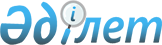 Солтүстік Қазақстан облысы Ғабит Мүсірепов атындағы ауданы мәслихатының 2014 жылғы 31 наурыздағы № 23-13 "Солтүстік Қазақстан облысы Ғабит Мүсірепов атындағы ауданының Новоишим ауылдық округі Новоишим ауылының бөлек жергілікті қоғамдастық жиындарын өткізудің қағидаларын және жергілікті қоғамдастық жиындарына қатысатын көше және көп пәтерлі тұрғын үйлер тұрғындары өкілдерінің сандық құрамын бекіту туралы" шешіміне өзгеріс енгізу туралы
					
			Күшін жойған
			
			
		
					Солтүстік Қазақстан облысы Ғабит Мүсірепов атындағы ауданы мәслихатының 2020 жылғы 8 маусымдағы № 62-2 шешімі. Солтүстік Қазақстан облысының Әділет департаментінде 2020 жылғы 11 маусымда № 6344 болып тіркелді. Күші жойылды - Солтүстік Қазақстан облысы Ғабит Мүсірепов атындағы ауданы мәслихатының 2023 жылғы 4 қыркүйектегі № 7-6 шешімімен.
      Ескерту. Күші жойылды Солтүстік Қазақстан облысы Ғабит Мүсірепов атындағы ауданы мәслихатының 04.09.2023 № 7-6 (алғашқы ресми жарияланған күнінен кейін күнтізбелік он күн өткен соң қолданысқа енгізіледі) шешімімен.
      Қазақстан Республикасының 2001 жылғы 23 қаңтардағы "Қазақстан Республикасындағы жергілікті мемлекеттік басқару және өзін-өзі басқару туралы" Заңының 39-3-бабы 6-тармағына сәйкес, Солтүстік Қазақстан облысы Ғабит Мүсірепов атындағы ауданының мәслихаты ШЕШІМ ҚАБЫЛДАДЫ:
      1. Солтүстік Қазақстан облысы Ғабит Мүсірепов атындағы ауданы мәслихатының "Солтүстік Қазақстан облысы Ғабит Мүсірепов атындағы ауданының Новоишим ауылдық округі Новоишим ауылының бөлек жергілікті қоғамдастық жиындарын өткізудің қағидаларын және жергілікті қоғамдастық жиындарына қатысатын көше және көп пәтерлі тұрғын үйлер тұрғындары өкілдерінің сандық құрамын бекіту туралы" 2014 жылғы 31 наурыздағы № 23-13 шешіміне (2014 жылғы 26 мамырда "Есіл өңірі", "Новости Приишимья" аудандық газеттерінде жарияланған, Нормативтік құқықтық актілерді мемлекеттік тіркеу тізілімінде № 2744 болып тіркелген) келесі өзгеріс енгізілсін:
      көрсетілген шешімнің қосымшасы осы шешімнің қосымшасына сәйкес жаңа редакцияда жазылсын.
      2. Осы шешім оның алғашқы ресми жарияланған күнінен кейін күнтізбелік он күн өткен соң қолданысқа енгізіледі. Солтүстік Қазақстан облысы Ғабит Мүсірепов атындағы ауданның Новоишим ауылдық округі Новоишим ауылының бөлек жергілікті қоғамдастық жиындарына қатысатын көше және көп пәтерлі тұрғын үйлерінің тұрғындары өкілдерінің сандық құрамы
					© 2012. Қазақстан Республикасы Әділет министрлігінің «Қазақстан Республикасының Заңнама және құқықтық ақпарат институты» ШЖҚ РМК
				
      Солтүстік Қазақстан облысы Ғабит Мүсірепов атындағы ауданы мәслихатының сессиясының төрағасы 

Н.Синдякина

      Солтүстік Қазақстан облысы Ғабит Мүсірепов атындағы ауданы мәслихатының хатшысы 

Е.Адильбеков
Солтүстік Қазақстан облысы 
Ғабит Мүсірепов атындағы 
ауданы мәслихаты 2020 жылғы 
8 маусымы № 62-2 Шешімге 
қосымшаСолтүстік Қазақстан облысы 
Ғабит Мүсірепов атындағы 
ауданы мәслихатының 
2014 жылғы 31 наурыздағы 
№ 23-13 шешіміне қосымша
Көше және көп пәтерлі тұрғын үйлерінің атауы
Солтүстік Қазақстан облысы Ғабит Мүсірепов атындағы ауданының Новоишим ауылдық округінің бөлек жергілікті қоғамдастық жиындарына қатысатын көше және көп пәтерлі тұрғын үйлерінің тұрғындары өкілдерінің саны (адам)
Солтүстік Қазақстан облысы Ғабит Мүсірепов атындағы ауданның Новоишим ауылдық округі Новоишим ауылы Советская көшесінің тұрғындары үшін
30
Солтүстік Қазақстан облысы Ғабит Мүсірепов атындағы ауданының Новоишим ауылдық округі Новоишим ауылының көп пәтерлі тұрғын үйі Советская көшесінің № 11 "А" үйі тұрғындарына
9
Солтүстік Қазақстан облысы Ғабит Мүсірепов атындағы ауданының Новоишим ауылдық округі Новоишим ауылының көп пәтерлі тұрғын үйі Советская көшесінің № 11 "Б" үйі тұрғындарына
9
Солтүстік Қазақстан облысы Ғабит Мүсірепов атындағы ауданның Новоишим ауылдық округі Новоишим ауылы Мағжан Жұмабаев шағын ауданы тұрғындары үшін
7
Солтүстік Қазақстан облысы Ғабит Мүсірепов атындағы ауданның Новоишим ауылдық округі Новоишим ауылы Мағжан Жұмабаев шағын ауданының № 1 көппәтерлі тұрғын үйінің тұрғындары үшін
6
Солтүстік Қазақстан облысы Ғабит Мүсірепов атындағы ауданның Новоишим ауылдық округі Новоишим ауылы Мағжан Жұмабаев шағын ауданының № 2 көппәтерлі тұрғын үйінің тұрғындары үшін
9
Солтүстік Қазақстан облысы Ғабит Мүсірепов атындағы ауданының Новоишим ауылдық округі Новоишим ауылының көп пәтерлі тұрғын үйі Мағжан Жұмабаев шағын ауданының № 3 үйі тұрғындарына
8
Солтүстік Қазақстан облысы Ғабит Мүсірепов атындағы ауданының Новоишим ауылдық округі Новоишим ауылының көп пәтерлі тұрғын үйі Мағжан Жұмабаев шағын ауданының № 4 үйі тұрғындарына
9
Солтүстік Қазақстан облысы Ғабит Мүсірепов атындағы ауданының Новоишим ауылдық округі Новоишим ауылының көп пәтерлі тұрғын үйі Мағжан Жұмабаев шағын ауданының № 5 үйі тұрғындарына
9
Солтүстік Қазақстан облысы Ғабит Мүсірепов атындағы ауданының Новоишим ауылдық округі Новоишим ауылының көп пәтерлі тұрғын үйі Мағжан Жұмабаев шағын ауданының № 6 үйі тұрғындарына
2
Солтүстік Қазақстан облысы Ғабит Мүсірепов атындағы ауданының Новоишим ауылдық округі Новоишим ауылының көп пәтерлі тұрғын үйі Мағжан Жұмабаев шағын ауданының № 6 "А" үйі тұрғындарына
2
Солтүстік Қазақстан облысы Ғабит Мүсірепов атындағы ауданының Новоишим ауылдық округі Новоишим ауылының көп пәтерлі тұрғын үйі Мағжан Жұмабаев шағын ауданының № 6 "Б" үйі тұрғындарына
3
Солтүстік Қазақстан облысы Ғабит Мүсірепов атындағы ауданының Новоишим ауылдық округі Новоишим ауылының көп пәтерлі тұрғын үйі Мағжан Жұмабаев шағын ауданының № 7 үйі тұрғындарына
3
Солтүстік Қазақстан облысы Ғабит Мүсірепов атындағы ауданының Новоишим ауылдық округі Новоишим ауылының көп пәтерлі тұрғын үйі Мағжан Жұмабаев шағын ауданының № 8 үйі тұрғындарына
3
Солтүстік Қазақстан облысы Ғабит Мүсірепов атындағы ауданының Новоишим ауылдық округі Новоишим ауылының Больничная көшесінің тұрғындарына
14
Солтүстік Қазақстан облысы Ғабит Мүсірепов атындағы ауданының Новоишим ауылдық округі Новоишим ауылының Степная көшесінің тұрғындарына
6
Солтүстік Қазақстан облысы Ғабит Мүсірепов атындағы ауданының Новоишим ауылдық округі Новоишим ауылының Мир көшесінің тұрғындарына
20
Солтүстік Қазақстан облысы Ғабит Мүсірепов атындағы ауданының Новоишим ауылдық округі Новоишим ауылының Строительная көшесінің тұрғындарына
6
Солтүстік Қазақстан облысы Ғабит Мүсірепов атындағы ауданының Новоишим ауылдық округі Новоишим ауылының Прудовая көшесінің тұрғындарына
6
Солтүстік Қазақстан облысы Ғабит Мүсірепов атындағы ауданының Новоишим ауылдық округі Новоишим ауылының Уәлиханов көшесінің тұрғындарына
20
Солтүстік Қазақстан облысы Ғабит Мүсірепов атындағы ауданының Новоишим ауылдық округі Новоишим ауылының Солнечный шағын ауданы тұрғындарына
12
Солтүстік Қазақстан облысы Ғабит Мүсірепов атындағы ауданының Новоишим ауылдық округі Новоишим ауылының Терешкова көшесінің тұрғындарына
3
Солтүстік Қазақстан облысы Ғабит Мүсірепов атындағы ауданының Новоишим ауылдық округі Новоишим ауылының Абай Құнанбаев көшесінің тұрғындарына
8
Солтүстік Қазақстан облысы Ғабит Мүсірепов атындағы ауданының Новоишим ауылдық округі Новоишим ауылының Интернациональная көшесінің тұрғындарына
12
Солтүстік Қазақстан облысы Ғабит Мүсірепов атындағы ауданының Новоишим ауылдық округі Новоишим ауылының Әуелбеков көшесінің тұрғындарына
43
Солтүстік Қазақстан облысы Ғабит Мүсірепов атындағы ауданының Новоишим ауылдық округі Новоишим ауылының көп пәтерлі тұрғын үйі Әуелбеков көшесінің № 24 үйі тұрғындарына
12
Солтүстік Қазақстан облысы Ғабит Мүсірепов атындағы ауданының Новоишим ауылдық округі Новоишим ауылының Зерновая көшесінің тұрғындарына
23
Солтүстік Қазақстан облысы Ғабит Мүсірепов атындағы ауданының Новоишим ауылдық округі Новоишим ауылының көп пәтерлі тұрғын үйі Зерновая көшесінің № 19 үйі тұрғындарына
6
Солтүстік Қазақстан облысы Ғабит Мүсірепов атындағы ауданының Новоишим ауылдық округі Новоишим ауылының көп пәтерлі тұрғын үйі Зерновая көшесінің № 21 үйі тұрғындарына
6
Солтүстік Қазақстан облысы Ғабит Мүсірепов атындағы ауданының Новоишим ауылдық округінің Новоишим ауылының Луначарский көшесінің тұрғындарына
11
Солтүстік Қазақстан облысы Ғабит Мүсірепов атындағы ауданының Новоишим ауылдық округінің Новоишим ауылының Ишим көшесінің тұрғындарына
7
Солтүстік Қазақстан облысы Ғабит Мүсірепов атындағы ауданының Новоишим ауылдық округі Новоишим ауылының Чапаев көшесінің тұрғындарына
14
Солтүстік Қазақстан облысы Ғабит Мүсірепов атындағы ауданының Новоишим ауылдық округі Новоишим ауылының Набережная көшесінің тұрғындарына
4
Солтүстік Қазақстан облысы Ғабит Мүсірепов атындағы ауданының Новоишим ауылдық округі Новоишим ауылының Жаңаауыл көшесінің тұрғындарына
6
Солтүстік Қазақстан облысы Ғабит Мүсірепов атындағы ауданының Новоишим ауылдық округі Новоишим ауылының Комсомольская көшесінің тұрғындарына
32
Солтүстік Қазақстан облысы Ғабит Мүсірепов атындағы ауданының Новоишим ауылдық округі Новоишим ауылының Абылай хан көшесінің тұрғындарына
12
Солтүстік Қазақстан облысы Ғабит Мүсірепов атындағы ауданының Новоишим ауылдық округі Новоишим ауылының Тәуелсіздік көшесінің тұрғындарына
3
Солтүстік Қазақстан облысы Ғабит Мүсірепов атындағы ауданының Новоишим ауылдық округі Новоишим ауылының Ғ.Мүсірепов көшесінің тұрғындарына
5
Солтүстік Қазақстан облысы Ғабит Мүсірепов атындағы ауданының Новоишим ауылдық округі Новоишим ауылының Школьная көшесінің тұрғындарына
50
Солтүстік Қазақстан облысы Ғабит Мүсірепов атындағы ауданының Новоишим ауылдық округі Новоишим ауылының көп пәтерлі тұрғын үйі Ленин көшесінің № 3 үйі тұрғындарына
11
Солтүстік Қазақстан облысы Ғабит Мүсірепов атындағы ауданының Новоишим ауылдық округі Новоишим ауылының көп пәтерлі тұрғын үйі Ленин көшесі № 4 үйі тұрғындарына
21
Солтүстік Қазақстан облысы Ғабит Мүсірепов атындағы ауданының Новоишим ауылдық округі Новоишим ауылының көпқабатты тұрғын үйі Ленин көшесінің № 5 үйі тұрғындарына
11
Солтүстік Қазақстан облысы Ғабит Мүсірепов атындағы ауданының Новоишим ауылдық округі Новоишим ауылының көп пәтерлі тұрғын үйі Ленин көшесінің № 6 үйі тұрғындарына
13
Солтүстік Қазақстан облысы Ғабит Мүсірепов атындағы ауданының Новоишим ауылдық округі Новоишим ауылының Ленин көшесінің тұрғындарына
3
Солтүстік Қазақстан облысы Ғабит Мүсірепов атындағы ауданының Новоишим ауылдық округі Новоишим ауылының көп пәтерлі тұрғын үйі Абылай хан көшесінің № 16 үйі тұрғындарына
12
Солтүстік Қазақстан облысы Ғабит Мүсірепов атындағы ауданының Новоишим ауылдық округі Новоишим ауылының Ақан сері көшесінің тұрғындарына
10
Солтүстік Қазақстан облысы Ғабит Мүсірепов атындағы ауданының Новоишим ауылдық округі Новоишим ауылының Сейфуллин көшесінің тұрғындарына
11
Солтүстік Қазақстан облысы Ғабит Мүсірепов атындағы ауданының Новоишим ауылдық округі Новоишим ауылының Гаражная көшесінің тұрғындарына
9
Солтүстік Қазақстан облысы Ғабит Мүсірепов атындағы ауданының Новоишим ауылдық округі Новоишим ауылының Октябрьская көшесінің тұрғындарына
13
Солтүстік Қазақстан облысы Ғабит Мүсірепов атындағы ауданының Новоишим ауылдық округі Новоишим ауылының Локомотивная көшесінің тұрғындарына
12
Солтүстік Қазақстан облысы Ғабит Мүсірепов атындағы ауданының Новоишим ауылдық округі Новоишим ауылының көп пәтерлі тұрғын үйі Локомотивная көшесінің № 9 үйі тұрғындарына
6
Солтүстік Қазақстан облысы Ғабит Мүсірепов атындағы ауданының Новоишим ауылдық округі Новоишим ауылының көп пәтерлі тұрғын үйі Локомотивная көшесінің № 13 үйі тұрғындарына
15
Солтүстік Қазақстан облысы Ғабит Мүсірепов атындағы ауданының Новоишим ауылдық округі Новоишим ауылының көп пәтерлі тұрғын үйі Локомотивная көшесінің № 10 "Б" үйі тұрғындарына
6
Солтүстік Қазақстан облысы Ғабит Мүсірепов атындағы ауданының Новоишим ауылдық округі Новоишим ауылының көп пәтерлі тұрғын үйі Локомотивная көшесінің № 10 "А" үйі тұрғындарына
17
Солтүстік Қазақстан облысы Ғабит Мүсірепов атындағы ауданының Новоишим ауылдық округі Новоишим ауылының көп пәтерлі тұрғын үйі Локомотивная көшесінің № 4 үйі тұрғындарына
17
Солтүстік Қазақстан облысы Ғабит Мүсірепов атындағы ауданының Новоишим ауылдық округі Новоишим ауылының көп пәтерлі тұрғын үйі Локомотивная көшесінің № 2 үйі тұрғындарына
17
Солтүстік Қазақстан облысы Ғабит Мүсірепов атындағы ауданының Новоишим ауылдық округі Новоишим ауылының көп пәтерлі тұрғын үйі Локомотивная көшесінің № 31 үйі тұрғындарына
13
Солтүстік Қазақстан облысы Ғабит Мүсірепов атындағы ауданының Новоишим ауылдық округі Новоишим ауылының көп пәтерлі тұрғын үйі Локомотивная көшесінің № 29 үйі тұрғындарына
11
Солтүстік Қазақстан облысы Ғабит Мүсірепов атындағы ауданының Новоишим ауылдық округі Новоишим ауылының көп пәтерлі тұрғын үйі Локомотивная көшесінің № 27 үйі тұрғындарына
6
Солтүстік Қазақстан облысы Ғабит Мүсірепов атындағы ауданының Новоишим ауылдық округі Новоишим ауылының көп пәтерлі тұрғын үйі Локомотивная көшесінің № 25 үйі тұрғындарына
10
Солтүстік Қазақстан облысы Ғабит Мүсірепов атындағы ауданының Новоишим ауылдық округі Новоишим ауылының көп пәтерлі тұрғын үйі Локомотивная көшесінің № 25 "А" үйі тұрғындарына
11
Солтүстік Қазақстан облысы Ғабит Мүсірепов атындағы ауданының Новоишим ауылдық округі Новоишим ауылының көп пәтерлі тұрғын үйі Локомотивная көшесінің № 23 үйі тұрғындарына
12
Солтүстік Қазақстан облысы Ғабит Мүсірепов атындағы ауданының Новоишим ауылдық округі Новоишим ауылының көп пәтерлі тұрғын үйі Локомотивная көшесінің № 21 үйі тұрғындарына
12
Солтүстік Қазақстан облысы Ғабит Мүсірепов атындағы ауданының Новоишим ауылдық округі Новоишим ауылының Станционная көшесінің тұрғындарына
24
Солтүстік Қазақстан облысы Ғабит Мүсірепов атындағы ауданының Новоишим ауылдық округі Новоишим ауылының көп пәтерлі тұрғын үйі Станционная көшесінің № 6 үйі тұрғындарына
7
Солтүстік Қазақстан облысы Ғабит Мүсірепов атындағы ауданының Новоишим ауылдық округі Новоишим ауылының Ә. Молдағұлова көшесінің тұрғындарына
2
Солтүстік Қазақстан облысы Ғабит Мүсірепов атындағы ауданының Новоишим ауылдық округі Новоишим ауылының М. Мәметова көшесінің тұрғындарына
11
Солтүстік Қазақстан облысы Ғабит Мүсірепов атындағы ауданының Новоишим ауылдық округі Новоишим ауылының Юбилейная көшесінің тұрғындарына
16
Солтүстік Қазақстан облысы Ғабит Мүсірепов атындағы ауданының Новоишим ауылдық округі Новоишим ауылының Энгельс көшесінің тұрғындарына
13
Солтүстік Қазақстан облысы Ғабит Мүсірепов атындағы ауданының Новоишим ауылдық округі Новоишим ауылының К.Маркс көшесінің тұрғындарына
15
Солтүстік Қазақстан облысы Ғабит Мүсірепов атындағы ауданының Новоишим ауылдық округі Новоишим ауылының Трудовая көшесінің тұрғындарына
2
Солтүстік Қазақстан облысы Ғабит Мүсірепов атындағы ауданының Новоишим ауылдық округі Новоишим ауылының Пионерская көшесінің тұрғындарына
13
Солтүстік Қазақстан облысы Ғабит Мүсірепов атындағы ауданының Новоишим ауылдық округі Новоишим ауылының ДЭУ көшесінің тұрғындарына
4
Солтүстік Қазақстан облысы Ғабит Мүсірепов атындағы ауданының Новоишим ауылдық округі Новоишим ауылының көп пәтерлі тұрғын үйі Ворошилов көшесінің № 1 үйі тұрғындарына
13
Солтүстік Қазақстан облысы Ғабит Мүсірепов атындағы ауданының Новоишим ауылдық округі Новоишим ауылының көп пәтерлі тұрғын үйі Ворошилов көшесінің № 2 үйі тұрғындарына
12
Солтүстік Қазақстан облысы Ғабит Мүсірепов атындағы ауданының Новоишим ауылдық округі Новоишим ауылының Ворошилов көшесінің тұрғындарына
5
Солтүстік Қазақстан облысы Ғабит Мүсірепов атындағы ауданының Новоишим ауылдық округі Новоишим ауылының Заслонов көшесінің тұрғындарына
15
Солтүстік Қазақстан облысы Ғабит Мүсірепов атындағы ауданының Новоишим ауылдық округі Новоишим ауылының көп пәтерлі тұрғын үйі Заслонов көшесінің № 12 үйі тұрғындарына
3
Солтүстік Қазақстан облысы Ғабит Мүсірепов атындағы ауданының Новоишим ауылдық округі Новоишим ауылының Путейская көшесінің тұрғындарына
9
Солтүстік Қазақстан облысы Ғабит Мүсірепов атындағы ауданының Новоишим ауылдық округі Новоишим ауылының Островский көшесінің тұрғындарына
6
Солтүстік Қазақстан облысы Ғабит Мүсірепов атындағы ауданының Новоишим ауылдық округі Новоишим ауылының Гагарин көшесінің тұрғындарына
10